Перпендикуляр и наклонная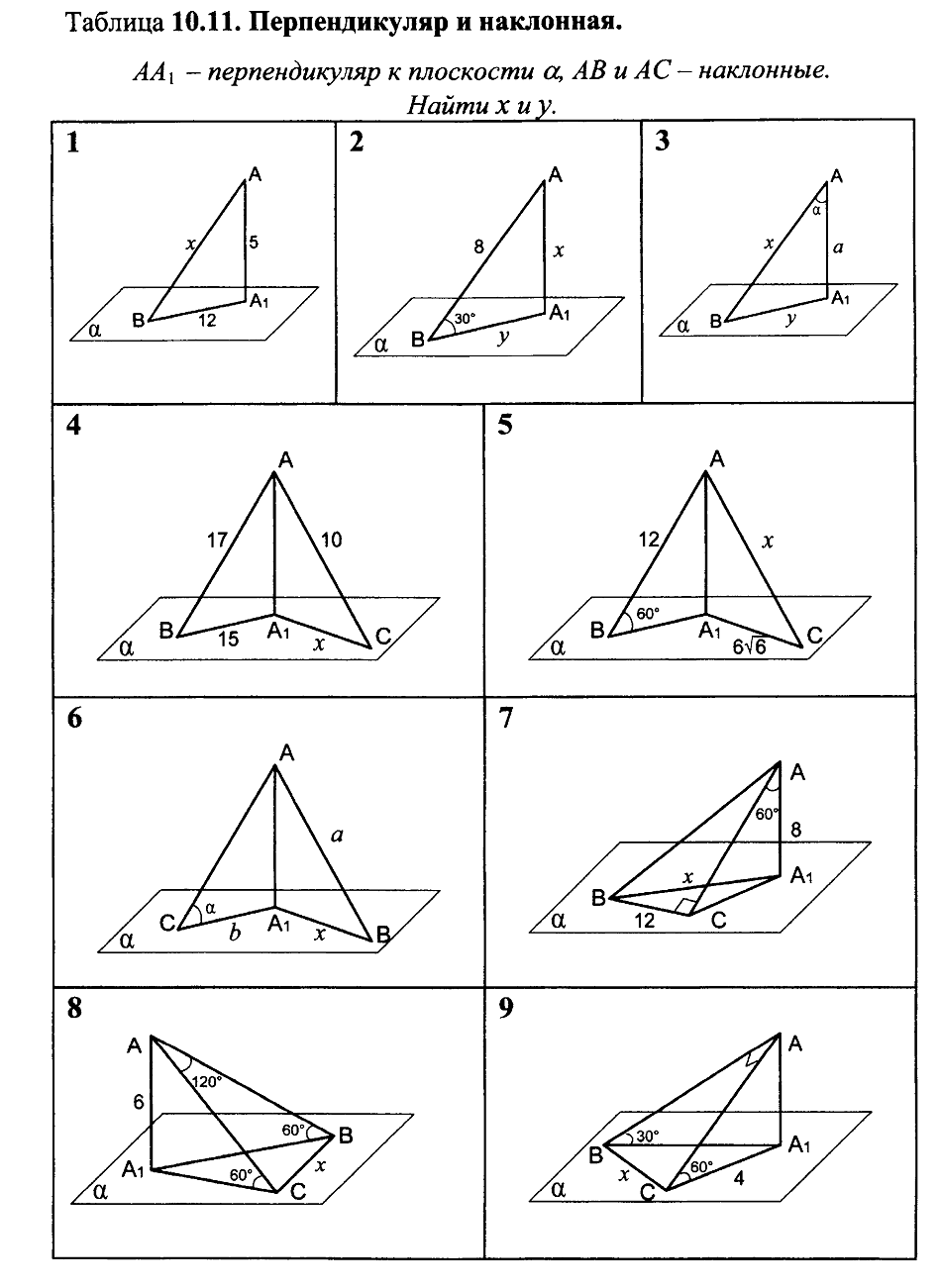 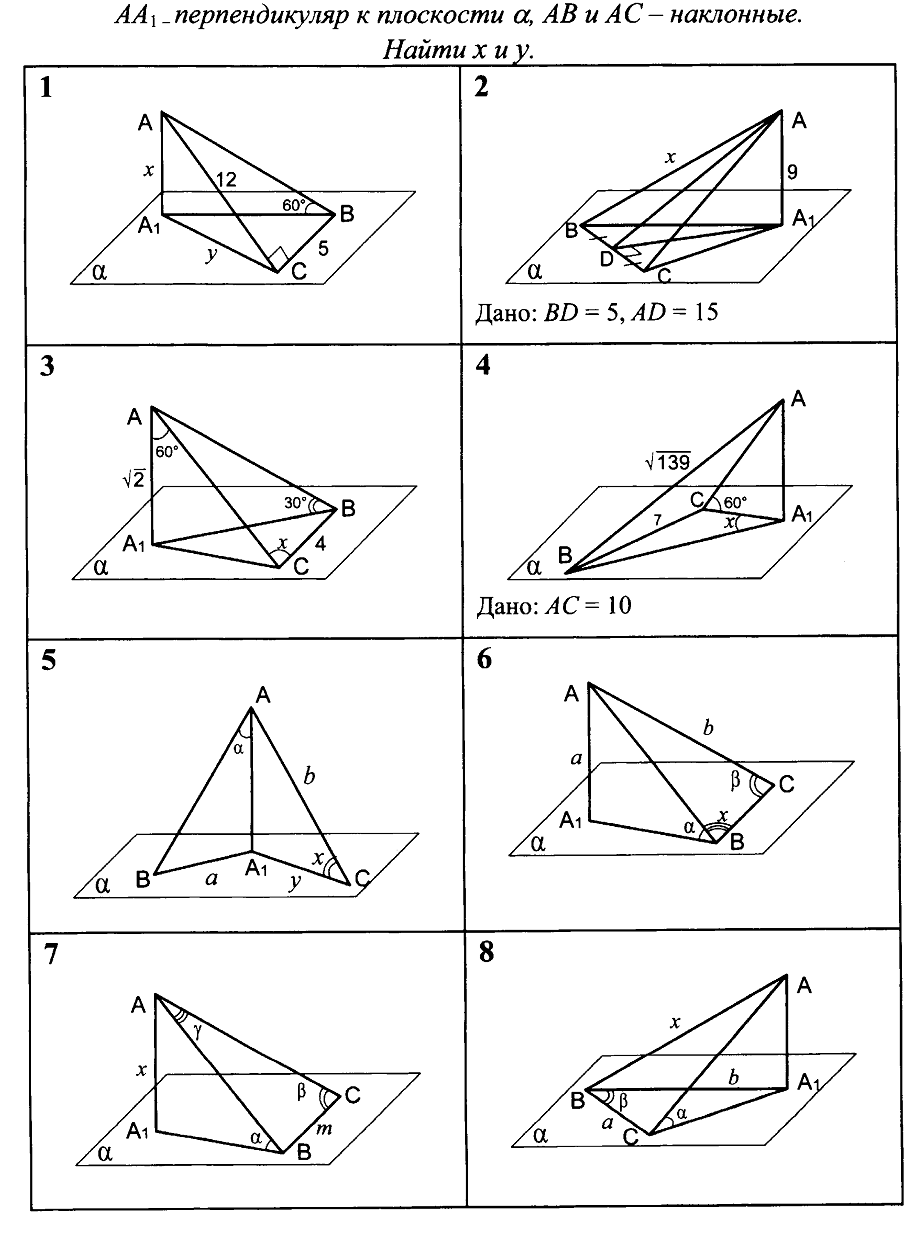 